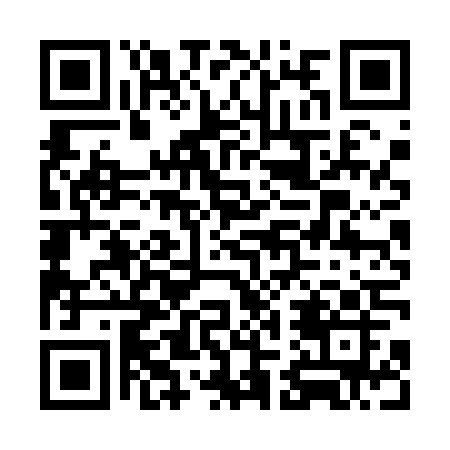 Prayer times for Candelaria, PhilippinesWed 1 May 2024 - Fri 31 May 2024High Latitude Method: NonePrayer Calculation Method: Muslim World LeagueAsar Calculation Method: ShafiPrayer times provided by https://www.salahtimes.comDateDayFajrSunriseDhuhrAsrMaghribIsha1Wed4:185:3311:513:006:107:212Thu4:175:3211:513:016:117:213Fri4:175:3211:513:026:117:214Sat4:165:3111:513:026:117:225Sun4:165:3111:513:036:117:226Mon4:155:3011:513:036:127:237Tue4:155:3011:513:046:127:238Wed4:145:3011:513:046:127:239Thu4:145:2911:513:056:127:2410Fri4:135:2911:513:056:137:2411Sat4:135:2911:513:066:137:2412Sun4:125:2811:513:066:137:2513Mon4:125:2811:513:076:137:2514Tue4:115:2811:513:076:147:2615Wed4:115:2811:513:086:147:2616Thu4:115:2711:513:086:147:2617Fri4:105:2711:513:096:157:2718Sat4:105:2711:513:096:157:2719Sun4:105:2711:513:106:157:2820Mon4:095:2611:513:106:157:2821Tue4:095:2611:513:116:167:2922Wed4:095:2611:513:116:167:2923Thu4:085:2611:513:126:167:2924Fri4:085:2611:513:126:177:3025Sat4:085:2611:513:136:177:3026Sun4:085:2611:513:136:177:3127Mon4:075:2611:523:146:187:3128Tue4:075:2611:523:146:187:3129Wed4:075:2511:523:146:187:3230Thu4:075:2511:523:156:197:3231Fri4:075:2511:523:156:197:33